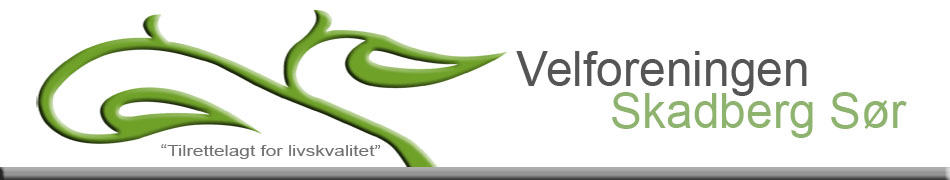 Styremøte 29.10.2018.SaklisteAnsvarsfordelingØdelagt mur i LerkeveienEl- lbil ladestasjonerBeising av fellesanlegg.Annet29.10.2018Kathrine DysvikDato/klokkeslettMandag 29.10.2018 kl 20:00StedHeggvegen 48TilstedeCarina Birgitte Stenseth Lund Valborg Berland, Heggevegen 48
Øyvind Vatne, Skadberg Alle 23
Christopher Amundsen, Ospevegen 17
Kathrine Dysvik, Granvegen 24BMirko Rothbart, Hasselvegen 24Kari Hella,  Asalvegen 3Ikke tilstedeMøtelederCarina Birgitte Stenseth LundReferentKathrine DysvikSakDiskusjon/Gjøremål1AnsvarsfordelingHvem gjør hva?Styreleder skal fremover motta alle mail og sender videre til den som har ansvarsområdet i styret.Avgjørelser som ikke kan avgjøres av leder alene sendes ut til alle.Det er stort sett HMS saker som kommer inn. Foreslår at hver grendelagsleder tar kontakt med den som sender inn saken og tar den videre.Styreleder videresender til grendelagsleder med HMS ansvarlig på kopi. HMS ansvarlig har kontakt med Landstad Maskin.Grendelagsleder bekrefter at mail er mottatt til leder.Dersom saker haser, sendes det SMS.Mirko og Christopher tar ansvar for å oppdatere nettsiden for å gjøre den mer kortfattet og enkel. Status oppdateres 15.01.2019.Det er mye henvendelser på Facebook. Grendelagsleder svarer på henvendelser gjeldene for sitt grendelag.  Dersom noen i styret ser forespørsel kan besvares med en gang gjør man det. For andre henvendelser er det styreleder som svarer. For større saker må det sendes email.2Ødelagt mur ved LerkeveienDet foreslås at Landstad Maskin river muren og at man setter opp redskapsbod.HMS ansvarlig tar kontakt med Landstad maskin. Man tar også kontakt med kommunen for å sjekke om man må får godkjenning for å bygge redskapsbod.Sjekker med Landstad om de også kan bygge bod.3El-l bil ladestasjonerDet kommer mange henvendelser. Styreleder har kontaktet Norsk Elbil foreningen for mer informasjon. Prosessen er at man tar kontakt, befaring, rapport, henter inn tilbud som an så evaluerer. Styreleder bestiller befaring. De andre fra styret som er tilgjengelige dagen befaringen skjer blir med på dette.4Beising av fellesanlegg (boss-skur, støyskjermer og carporter)Hvem skal bekoste dette? Velforeningen, eventuelt brukerne/del-feltene?Det legges frem forslag om at velforeningen tar kostnaden ved utstyret. Arbeidet må gjøres av grendelagene på dugnad til våren.AnnetMan finner ut hva ny rist til grillplassen koster.